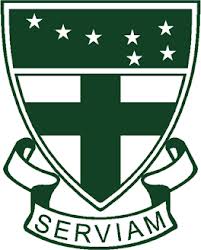 KATOLIČKA OSNOVNA ŠKOLA SVETE URŠULEUršulinska 1, 42000 VaraždinTel: 042/200-437, www.os- svete- ursule.skole.hrE-mail: ured@os-svete-ursule.skole.hrKLASA: 602-02/20-09/25URBROJ: 2186-166-20-01OBAVIJEST KANDIDATIMA O REZULTATIMA NATJEČAJAobjavljenog u vremenu od 05.10 do 13.10.2020. godine1. Na radno mjesto učitelj razredne nastave na neodređeno, puno radno vrijeme izabrana je MARTINA LAKUŠ, diplomirana učiteljica.2. Na radno mjesto učitelja razredne nastave u produženom boravku (2 izvršitelja) na određeno, puno radno vrijeme izabrani su IVANČICA KUDUMIJA, diplomirana učiteljica i HELENA ŠIMOVIĆ VORIH, diplomirana učiteljica.3. Na radno mjesto učitelja/ice informatike na neodređeno, puno radno vrijeme izabrana je: SLAĐANA BENKUS, diplomirani informatičar.4. Na radno mjesto učitelja/ice fizike na neodređeno, nepuno radno vrijeme ( 2 sata u nastavi) izabran je: -----.5. Na radno mjesto učitelja/ice engleskog jezika na neodređeno, puno radno vrijeme izabran je: MATIJA MLAKAR, diplomirani učitelj s pojačanim programom iz nastavnog predmeta engleski jezik. 6. Na radno mjesto učitelja/ice engleskog jezika na neodređeno, nepuno radno vrijeme ( 4 sata u nastavi) izabrana je: MONIKA TELEBAR, magistra edukacije engleskog jezika i književnosti. 7. Na radno mjesto učitelja/ice prirode/biologije/kemije na neodređeno, nepuno radno vrijeme ( 7 sata u nastavi) izabran je: ------.8. Na radno mjesto učitelja/ice tehničke kulture na neodređeno, nepuno radno vrijeme (3 sata u nastavi) izabrana je: ŽELJKA VUGRINEC, diplomirani inženjer geotehnike.